SST NEWS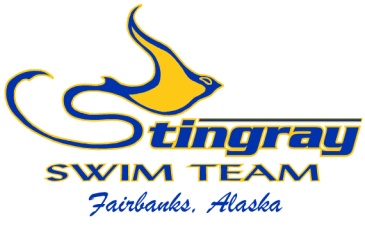 5 STRATIGIES TO MAKE SURE YOUR SWIMMER GETS ENOUGH PROTEIN
	Protein is a nutrient everyone in the sports world talks about, from boosting it in the diet to eating the right types. Protein certainly plays an important role in the young swimmer’s diet. For one, it has a starring role in growth, supporting the building of new tissue. Protein also lends a hand in muscle repair. During intensive exercise, muscles work hard and break down. Protein, and the amino acids that make up protein, help repair muscle damage and support muscle growth.
          Most nutrition experts agree that getting protein from food is the ideal strategy for growing athletes. But some athletes (and their parents) worry that their swimmer isn’t eating enough.
Rest assured, most young athletes get plenty of protein in their diet from the food they eat. In fact, studies show that most young athletes eat 2-3 times more protein than they need. However, swimmers who diet or follow a vegan diet may fall short on good protein sources.
          Getting enough protein isn’t the only issue for athletes, though. The timing of when protein is eaten matters also. For example, spacing protein evenly across the day is ideal for making sure protein is available to the body when needed. And, eating a source of protein within 45 minutes of a grueling workout is linked to improved muscle repair. 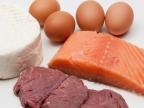 
Here are some fail-proof strategies to ensure swimmers get enough protein, and at the right times:
Know your Protein: Food including meats like beef, lamb, chicken and other poultry sources; fish; beans and products made with beans like hummus and other bean-based dips; eggs; milk; soymilk; cheese; yogurt; and nuts and nut butters are all good sources of protein.
Space out Protein: Make sure you eat a quality protein source at each meal and include protein with most snacks. This effort will make protein available to muscles and the rest of the body throughout the day.
Recover with a Protein-containing Snack: A source of protein eaten within 45 minutes of intensive exercise has been linked to muscle recovery and muscle mass gain. Studies have pointed to chocolate milk as a good recovery snack, as it contains protein (a casein- and whey-based type of protein) and carbohydrate, of which effectively repair muscle and supply glycogen (energy) to the muscle, respectively. Other sources of protein, like cheese or yogurt, combined with a carbs like crackers or fruit, likely provide similar benefits as chocolate milk.
Drink Milk or Soymilk Regularly: Drinking milk or soymilk with meals is one easy way to assure protein appears at mealtime. Of course, if the swimmer is eating other protein foods at that time, milk may not be needed. Milk and soymilk are also packed with other nutrients important for the swimmer like calcium and vitamin D.  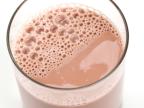 Don’t Overdo It with Extra Protein: Adding extra protein to shakes, or eating high protein bars or other supplements isn’t necessary for the young athlete and may provide too much protein. Going overboard with protein can contribute to dehydration, stress the kidneys, and promote unwanted weight gain. STINGRAY RECOGNITION	We would like to congratulate all our Stingray swimmers on a fabulous season thus far. We have had great technique improvement on all levels, which has enabled our times to improve faster than the Alaska Swimming average (table 1). We have also improved our team ranking from last year and are currently in 8th place throughout the state (table 2). We even won the Most Points Per Swimmer Award at the 2015 Great Alaska Open in Juneau. This improvement is a testimate to each swimmers effort and drive to be the best swimmer they can. Our coaches focus on a fun, instructional environment and strive to give each swimmer the individual attention they deserve. With our championship meet season in full swing, we look forward to more time improvement and fast swims.	We would also like to thank our amazing parents and volunteers. The Stingrays would not be successful, or even exist, without the support of our parents and volunteers. Many of you have volunteered this season as officials, timers, computer operators, ribbon managers, etc. We thank you for your time and effort!	With many of our championship meets having qualification standards (times that must be achieved in order to attend the meet), we are very excited for the Northern Area Championships on March 27-29 at Hamme Pool. This meet has no qualification standards and is open to all Stingray swimmers. We have the oportunity to win this meet for the first time in many years, but it will take our entire team to make this happen. We hope to see everyone sign up for this fun meet once the entry file is available. Thank you again and GO STINGRAYS!Table 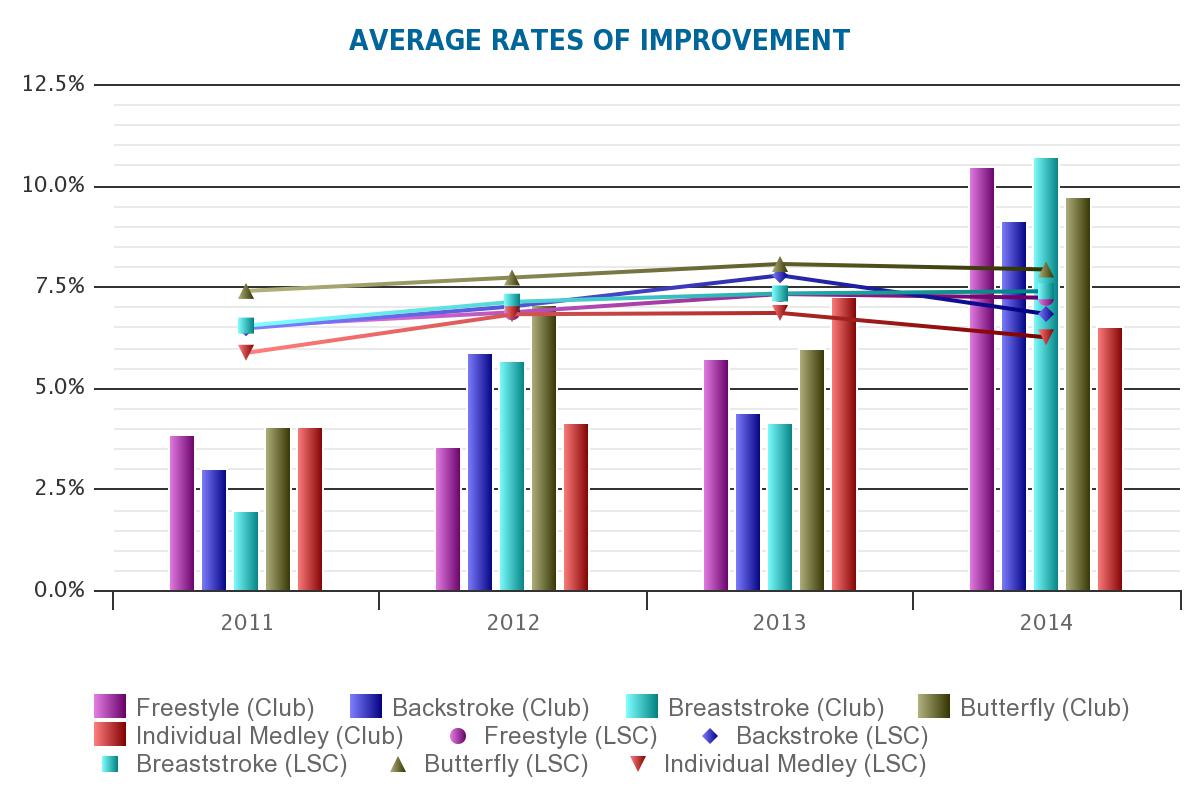 Table SWIMMERS OF THE MONTH IN JANUARYTo be selected as the Swimmers of the Month, athletes must show their dedication to our team through their hard work, attendance, desire to improve, teamwork, and ability to listen to instruction. We are proud to look back at January’s Stingray Swimmers of the Month.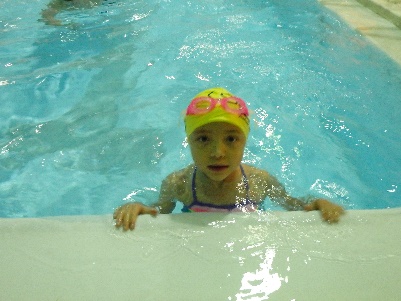 Angela Huffer	Angela joined the Stingrays in September, 2014 and has been improving ever since. She has put in a lot of work on her technique and is seeing great improvement in her speed. She listens well and puts her coach’s instruction into action. She has become a leader in the Bronze Group and is a pleasure to work with. During the Robb Coady Novice Invite, she posted two best times in the 25 free and 25 back, placing 12th in each. She then swam four events in the Valentine’s Day Meet, posting three best times in the 50 free (7th), 50 back (6th), and again in the 50 free leading off her 200 free relay (8th). She has attended 83% of her workouts this season which has allowed her great success. Congratulations Angela on being January’s Stingray Swimmer of the Month!Tristan O’Donoghue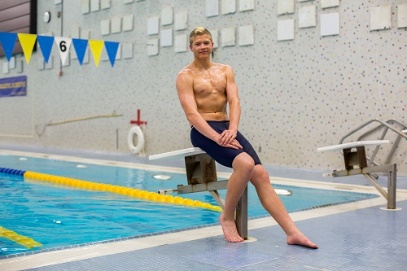 	Tristan rejoined the Stingrays this season in November after a very successful high school season. He is a leader at the Patty Pool and one of our fastest 15&Over swimmers. He has improved his endurance and has very high goals for the remainder of the year. During the Great Alaska Open last month, he won the 100 and 200 back and also finaled in the rest of his events. He has multiple qualification standards for all of our championship meets, including Senior Sectionals this March in Federal Way, Washington. He owns 21 Stingray team records as a previous and current team member. He is a very hard worker and listens well, attending 78% of his workouts this season. Congratulations Tristan on being January’s Stingray Swimmer of the Month!FEBRUARY AT A GLANCEFebruary 4 – Ezra Billings’ BirthdayFebruary 4 – Heidi Billings’ BirthdayFebruary 5 – Annika Merkel’s BirthdayFebruary 5 – Patty Pool ClosedFebruary 9 – Arwen Gustafson’s BirthdayFebruary 10 – Board of Director MeetingLocation: Polar FuelTime: 6:30pmAll members are welcome to attendFebruary 12 – Jace Zaldivar’s BirthdayFebruary 12 – Patty Pool ClosedFebruary 13-15 – Alaska Age Group ChampionshipsLocation: Juneau, AKQualified swimmers onlyFebruary 21 – Talia Wentz’s BirthdayFebruary 22 – Anne Gregor’s BirthdayFebruary 24 – Sophie Henry’s BirthdayFebruary 26 – Patty Pool ClosedFebruary 27 – Abigail Dixon’s BirthdaySST 2014-2015 Meet ScheduleFall Equinox Meet September 20 – Wescott PoolWarm ups: 8:00 amHalloween Meet October 18 – Patty PoolWarm ups: 2:30 pmWishbone Invite November 14-16 – Hamme PoolPrelim/Final MeetCoach Robb Coady Novice Invite December 6 – Hamme PoolWarm ups: 8:00 amCandy Cane Swim Meet December 13 – Wescott PoolWarm ups: 8:00 am Spring Will Come Meet January 10 – Hamme PoolWarm ups: 8:00 amValentine’s Day Meet January 31 (scheduled to change) – Patty PoolWarm ups: 8:00 amAK Age Group Championships February 13-15Juneau, AKRegion XII Championships March 5-8Gresham, ORSt. Patrick’s Day Meet March 14 – Wescott PoolWarm ups: 8:00 amNorthern Area Championships March 27-29 – Hamme PoolPrelim/Final MeetAK Junior Olympics April 23-26 - Bartlett PoolAnchorage, AKNational RankAlaska RankAK Team ScoreTeam NameCity553185,276   Northern Lights Swim ClubAnchorage615277,650   Aurora Swim TeamAnchorage754365,798   Glacier Swim ClubJuneau938452,792   Knik AquaticsAnchorage947551,766   Midnight Sun Swim TeamFairbanks1183638,358   Baranof Barracuda Swim ClubSitka1200736,769   Kodiak KingfishersKodiak1253834,557   Stingray Swim TeamFairbanks1381929,663   Soldotna Silver SalmonSoldotna14031028,622   Wasilla Waves Swim ClubPalmer14181128,233   North Pole Aquatic ClubNorth Pole14281227,934   Chugiak Aquatic ClubEagle River17191319,336   Ketchikan Killer WhalesKetchikan17331418,985   Viking Swim ClubPetersburg18671515,704   Seward Tsunami Swim ClubSeward19071615,002   Anchorage YMCA Swim TeamAnchorage20891711,213   Kachemak Swim ClubHomer